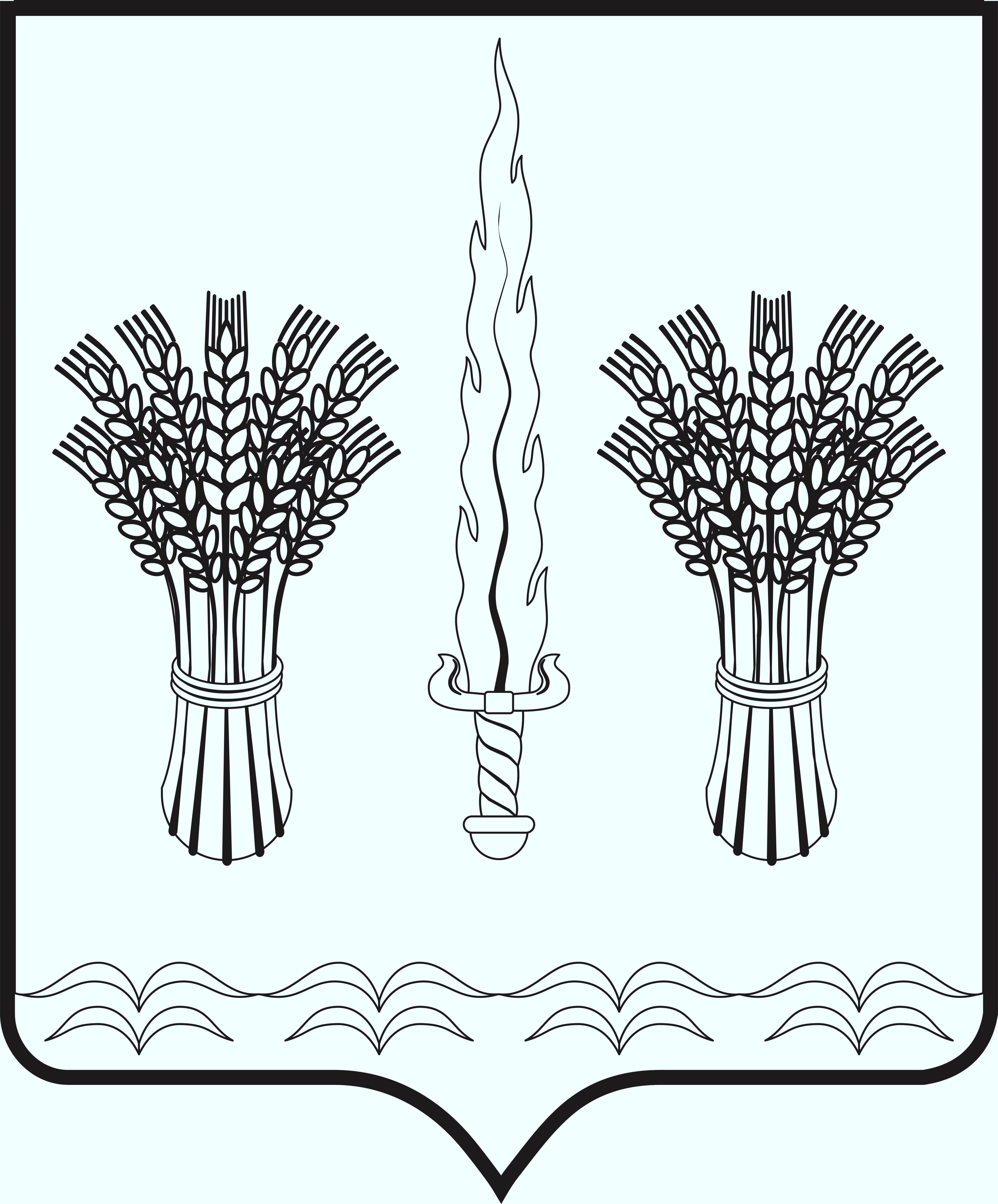 РОССИЙСКАЯ  ФЕДЕРАЦИЯОРЛОВСКАЯ ОБЛАСТЬаДМИНИСТРАЦИЯ Малоархангельского района РАСПОРЯЖЕНИЕот 01 августа 2016 года № 111           г. Малоархангельск   «Об утверждении Плана мероприятий по противодействию коррупциив деятельности администрацииМалоархангельского района на 2016-2017 годы»В соответствии с Указом Президента РФ от 01.04.2016 года № 147 «О Национальном плане противодействия коррупции на 2016 – 2017 годы», с целью устранения причин и условий, порождающих коррупцию в органах местного самоуправления, минимизации и ликвидации последствий коррупционных правонарушений на территории Малоархангельского района:1. Утвердить План мероприятий по противодействию коррупции в деятельности администрации Малоархангельского района на 2016-2017 годы согласно приложению.2. Контроль за исполнением настоящего распоряжения возложить на заместителя главы администрации Малоархангельского района – начальника финансового отдела Кузину Н.Л.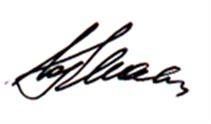 Глава Малоархангельского района                                         Ю.А.МасловПриложение к распоряжению администрации Малоархангельского районаот 01 августа 2016 года № 111План мероприятий по противодействию коррупции в деятельности администрации Малоархангельского района на 2016 – 2017 годы.N N п/пНаименование мероприятийСрок исполненияОтветственные за выполнениеОжидаемые результаты123451. Мероприятия по нормативному обеспечению противодействия коррупции1. Мероприятия по нормативному обеспечению противодействия коррупции1. Мероприятия по нормативному обеспечению противодействия коррупции1. Мероприятия по нормативному обеспечению противодействия коррупции1. Мероприятия по нормативному обеспечению противодействия коррупции1.1.Проведение анализа и инвентаризации муниципальных правовых актов на их коррупциогенностьВ течение 2016 - 2017 г. г.Правовой отдел администрации Малоархангельского района Устранение коррупциогенных факторов в правовых актах и проектах правовых актов1.2.Проведение антикоррупционной правовой экспертизы проектов муниципальных правовых актовВ течение 2016 - 2017 г. г.Правовой отдел администрации Малоархангельского районаУстранение коррупциогенных факторов в правовых актах и проектах правовых актов1.3.Обеспечение своевременного направления принимаемых правовых актов уполномоченному органу для включения их в регистр муниципальных нормативных правовых актов Орловской областиВ течение 2016 - 2017 г. г.Отдел по организационно-кадровой работе и делопроизводству администрации Малоархангельского районаУстранение коррупциогенных факторов в правовых актах и проектах правовых актов2. Мероприятия по совершенствованию работы с кадрами2. Мероприятия по совершенствованию работы с кадрами2. Мероприятия по совершенствованию работы с кадрами2. Мероприятия по совершенствованию работы с кадрами2. Мероприятия по совершенствованию работы с кадрами2.1.Организация и проведение профилактических мероприятий по противодействию коррупции, предусматривающих:- письменное ознакомление граждан, поступающих на муниципальную службу, с требованиями к служебному поведению, ограничениями и запретами, связанными с прохождением муниципальной службыВ течение 2016 - 2017 г. г.Отдел по организационно-кадровой работе и делопроизводству администрации Малоархангельского районаФормирование у муниципальных служащих представления о несовместимости муниципальной службы с коррупционными правонарушениями2.2.Обеспечение работы комиссии по соблюдению ограничений, запретов, требований о предотвращении или об урегулировании конфликта интересов, исполнению обязанностей муниципальными служащими органов местного самоуправления Малоархангельского района Орловской областиВ течение 2016 - 2017 г. г.Отдел по организационно-кадровой работе и делопроизводству администрации Малоархангельского районаФормирование у муниципальных служащих ответственного отношения к своим должностным обязанностям и соблюдению служебной этики2.3.Проведение мониторинга деятельности комиссий по соблюдению ограничений, запретов, требований о предотвращении или об урегулировании конфликта интересов, исполнению обязанностей муниципальными служащими органов местного самоуправления Малоархангельского  района Орловской областиЕжеквартальноВ течение 2016 - 2017 г. г.Отдел по организационно-кадровой работе и делопроизводству администрации Малоархангельского районаКоординация антикоррупционной деятельности органов местного самоуправления Малоархангельского района Орловской области2.4.Проведение регулярных проверок деятельности муниципальных служащих на предмет соблюдения норм, запретов и требований к служебному поведению служащего, установленных законодательством о муниципальной службеВ течение 2016 - 2017 г. г.Отдел по организационно-кадровой работе и делопроизводству администрации Малоархангельского районаФормирование у муниципальных служащих представления о несовместимости муниципальной службы с коррупционными правонарушениями2.5.Обеспечение контроля за предоставлением муниципальными служащими администрации Малоархангельского района сведений о доходах, расходах, об имуществе и обязательствах имущественного характера своих, супруги (супруга) и несовершеннолетних детейпо 30 апреля 2016 - 2017 г. г.Отдел по организационно-кадровой работе и делопроизводству администрации Малоархангельского районаФормирование у муниципальных служащих представления о несовместимости муниципальной службы с коррупционными правонарушениями2.6.Проверка сведений, предоставленных гражданами, претендующими на замещение должностей муниципальной службы в администрации Малоархангельского района, в соответствии с требованиями законодательстваВ течение 2016 - 2017 г. г.Отдел по организационно-кадровой работе и делопроизводству администрации Малоархангельского районаФормирование у муниципальных служащих представления о несовместимости муниципальной службы с коррупционными правонарушениями2.7.Контроль за соблюдением квалификационных требований, предъявляемых к гражданам, претендующим на замещение должностей муниципальной службы в администрации Малоархангельского районаПостоянноОтдел по организационно-кадровой работе и делопроизводству администрации Малоархангельского районаУстранение условий для совершения действий коррупционного характера при выполнении муниципальными служащими своих должностных обязанностей2.8.Проведение разъяснительной работы и иной работы для существенного снижения возможностей коррупционного поведения при исполнении коррупционно-опасных функцийВ течение 2016 - 2017 г. г.Отдел по организационно-кадровой работе и делопроизводству администрации Малоархангельского районаУстранение условий для совершения действий коррупционного характера при выполнении муниципальными служащими своих должностных обязанностей2.9.Проведение служебных проверок по ставшим известными фактам коррупционных проявлений в администрации Малоархангельского районаВ течение 2016 - 2017 г. г.Отдел по организационно-кадровой работе и делопроизводству администрации Малоархангельского районаУстранение условий для совершения действий коррупционного характера при выполнении муниципальными служащими своих должностных обязанностей2.10.Размещение сведений о доходах, расходах, об имуществе и обязательствах имущественного характера своих супруги (супруга) и несовершеннолетних детей на официальном сайте Малоархангельского района Орловской областиМай 2016 г.Май 2017 г.Отдел по организационно-кадровой работе и делопроизводству администрации Малоархангельского районаИнформирование населения, открытость и доступность информации2.11.Организация и проведение работы по профессиональной подготовке, повышению квалификации, текущему контролю уровня профессиональной подготовки кадровВ течение 2016 - 2017 г. г.Отдел по организационно-кадровой работе и делопроизводству администрации Малоархангельского района,структурные подразделения администрации районаЭффективная управленческая деятельность2.12.Организация и проведение аттестации для определения соответствия лиц, замещающих должности муниципальной службы, квалификационным требованиямВ течение 2016 - 2017 г. г.Отдел по организационно-кадровой работе и делопроизводству администрации Малоархангельского района,структурные подразделения администрации районаФормирование кадрового состава, не склонного к коррупционным действиям2.13.Формирование кадрового резерва на замещение должностей муниципальной службыВ течение 2016 - 2017 г. г.Отдел по организационно-кадровой работе и делопроизводству администрации Малоархангельского районаУстранение протекционизма при замещении должностей муниципальной службы2.14.Обеспечение приоритетного назначения на руководящие должности лиц, находящихся в резерве на выдвижение, положительно зарекомендовавших себя в практической работе и проявивших организаторские способностиВ течение 2016 - 2017 г. г.Отдел по организационно-кадровой работе и делопроизводству администрации Малоархангельского районаУстранение протекционизма при замещении должностей муниципальной службы.Формирование кадрового состава, не склонного к коррупционным действиям2.15.Разработка и утверждение должностных инструкций муниципальных служащих во всех структурных подразделениях администрации района с отражением регламента работы и полномочий служащегоПостоянноОтдел по организационно-кадровой работе и делопроизводству администрации Малоархангельского района,структурные подразделения администрации районаУстранение условий для совершения действий коррупционного характера при выполнении муниципальными служащими своих должностных обязанностей2.16.Размещение сведений о решениях по кадровым вопросам в средствах массовой информации и иных источниках информацииВ течение 2016 - 2017 г. г.Отдел по организационно-кадровой работе и делопроизводству администрации Малоархангельского районаОбеспечение системы прозрачности при принятии решений по кадровом вопросам2.17.Принятие мер дисциплинарного наказания в случае нарушения муниципальными служащими и руководителями муниципальных организаций своих должностных обязанностей и общих принципов служебного поведенияПо мере необходимостиОтдел по организационно-кадровой работе и делопроизводству администрации Малоархангельского районаФормирование у муниципальных служащих ответственного отношения к своим должностным обязанностям и соблюдению служебной этики3. Мероприятия по совершенствованию муниципального управления в целях предупреждения коррупции3. Мероприятия по совершенствованию муниципального управления в целях предупреждения коррупции3. Мероприятия по совершенствованию муниципального управления в целях предупреждения коррупции3. Мероприятия по совершенствованию муниципального управления в целях предупреждения коррупции3. Мероприятия по совершенствованию муниципального управления в целях предупреждения коррупции3.1.Анализ сфер деятельности органов местного самоуправления и организаций с целью выявления сфер деятельности с повышенным риском коррупцииВ течение 2016 - 2017 г. г.Правовой отдел администрации Малоархангельского районаВыявление сфер деятельности муниципальных органов и организаций с повышенным риском коррупции3.2.Проведение совещаний с целью анализа факторов, создающих возможности для коррупционных проявлений в сферах деятельности органов местного самоуправления и организаций с повышенным риском коррупции, а также для прогноза схем коррупционных действийСогласно плану работы администрации районаОтдел по организационно-кадровой работе и делопроизводству администрации Малоархангельского районаПодготовка методической базы для профилактических мероприятий антикоррупционной направленности3.3.Подготовка предложений и принятие решений по внедрению антикоррупционных механизмов в сферах деятельности органов местного самоуправления и организаций с повышенным риском коррупцииПо мере необходимостиОтдел по организационно-кадровой работе и делопроизводству администрации Малоархангельского районаПодготовка методической базы для профилактических мероприятий антикоррупционной направленности3.4.Обеспечение открытости, добросовестной конкуренции, объективности при осуществлении закупки товаров, работ и услуг для муниципальных нужд Малоархангельского районаВ течение 2016 - 2017 г. г.Отдел по экономике, муниципальным закупкам и инвестиционной деятельности администрации Малоархангельского районаУстранение условий для совершения действий коррупционного характера при формировании, размещении и исполнении муниципального заказа3.5.Анализ проведения конкурсов и аукционов по продаже объектов муниципальной собственности с целью выявления фактов занижения их реальной стоимостиВ течение 2016 - 2017 г. г.Отдел по управлению муниципальным имуществом и землеустройству администрации Малоархангельского района,Правовой отдел администрации Малоархангельского района, структурные подразделения администрации районаУстранение условий для совершения действий коррупционного характера при конкурсов и аукционов по продаже объектов муниципальной собственности4. Мероприятия по обеспечению финансового контроля за эффективным использованием средств районного бюджета4. Мероприятия по обеспечению финансового контроля за эффективным использованием средств районного бюджета4. Мероприятия по обеспечению финансового контроля за эффективным использованием средств районного бюджета4. Мероприятия по обеспечению финансового контроля за эффективным использованием средств районного бюджета4. Мероприятия по обеспечению финансового контроля за эффективным использованием средств районного бюджета4.1.Обеспечение контроля над целевым направлением, рациональным расходованием бюджетных средств и недопущением их нецелевого использованияВ течение 2016 - 2017 г. г.Финансовый отдел администрации района,Контрольно-счетная палата (по согласованию)Устранение условий для совершенствования действий коррупционного характера при использовании бюджетных средств4.2.Осуществление проверок финансово-хозяйственной деятельности муниципальных учреждений, связанных с использованием бюджетных средствПо утвержденному плану в течение 2016 - 2017 г. г.Контрольно-счетная палата (по согласованию)Устранение условий для совершенствования действий коррупционного характера при использовании бюджетных средств4.3.Осуществление проверок деятельности муниципальных учреждений на предмет целевого использования средствПо утвержденному плану в течение 2016 - 2017 г. г.Контрольно-счетная палата (по согласованию)Устранение условий для совершенствования действий коррупционного характера при использовании бюджетных средств4.4.Осуществление контроля за своевременной выплатой заработной платы в муниципальных учреждениях и предоставлением их работникам мер социальной поддержкиВ течение 2016 - 2017 г. г.Финансовый отдел администрации района,Контрольно-счетная палата (по согласованию)Устранение условий для совершенствования действий коррупционного характера при использовании бюджетных средств5. Обеспечение информационной открытости местного самоуправления для населения района5. Обеспечение информационной открытости местного самоуправления для населения района5. Обеспечение информационной открытости местного самоуправления для населения района5. Обеспечение информационной открытости местного самоуправления для населения района5. Обеспечение информационной открытости местного самоуправления для населения района5.1.Организация работы официального сайта администрации с целью оперативного получения информации от пользователей о фактах коррупции. Извещение населения через средства массовой информации, иные источники информацииВ течение 2016 - 2017 г. г.Отдел по организационно-кадровой работе и делопроизводству администрации Малоархангельского района, структурные подразделения администрации районаПолучение информации от граждан о фактах коррупции5.2.Организация и проведение "круглых столов", "горячих линий" для информирования предпринимателей, жителей района о ходе реализации Плана мероприятий для обсуждения противодействия коррупции, для обобщения и распространения позитивного опыта антикоррупционного поведенияЕжеквартально, в течение 2016 - 2017 г. г.Администрация районаИнформирование о ходе реализации Плана мероприятий, обсуждение проблем противодействия коррупции, мер по предупреждению коррупционных правонарушений6. Взаимодействие администрации района с органами государственной власти, администрациями поселений, общественными объединениями и формированиями6. Взаимодействие администрации района с органами государственной власти, администрациями поселений, общественными объединениями и формированиями6. Взаимодействие администрации района с органами государственной власти, администрациями поселений, общественными объединениями и формированиями6. Взаимодействие администрации района с органами государственной власти, администрациями поселений, общественными объединениями и формированиями6. Взаимодействие администрации района с органами государственной власти, администрациями поселений, общественными объединениями и формированиями6.1.Участие должностных лиц администрации района в областных мероприятиях по вопросам противодействия коррупцииВ сроки, установленные органами государственной власти в течение 2016 - 2017 г. г.Должностные лица местного самоуправленияКоординация антикоррупционной деятельности органов публичной власти6.2.Организация публичного обсуждения законопроектов, подготавливаемых органами государственной власти, и внесение в эти органы соответствующих предложенийПо мере направления законопроектов на обсуждениеОтдел по организационно-кадровой работе и делопроизводству администрации Малоархангельского района,  Правовой отдел администрации Малоархангельского районаКоординация антикоррупционной деятельности органов публичной власти6.3.Оказание правовой, методической и консультативной помощи администрациям поселений по вопросам противодействия коррупцииПостоянноОтдел по организационно-кадровой работе и делопроизводству администрации Малоархангельского района,  Правовой отдел администрации Малоархангельского районаКоординация антикоррупционной деятельности органов публичной власти6.4.Организация деятельности общественных приемных в администрации района, в администрациях поселений районаПо графикам поселений в течение 2016 - 2017 г. г.Отдел по организационно-кадровой работе и делопроизводству администрации Малоархангельского района,структурные подразделения администрации районаПовышение правовой культуры населения6.5.Предоставление предложений в План мероприятий по противодействию коррупции администрации Малоархангельского  районаНоябрь - Декабрь 2017 г. г.Отдел по организационно-кадровой работе и делопроизводству администрации Малоархангельского района,структурные подразделения администрации районаРазработка плана мероприятий по противодействию коррупции на последующие годы